附件3：2022年退费未成功考生名单附件4：四川考区及考点联系方式附件1  兽医全科类考试报考专业目录  兽医全科类考试报考专业目录一、研究生学科专业（44个）一、研究生学科专业（44个）序号专业名称1传染病学与预防兽医学2动物检疫与动物源食品安全3动物解剖学、组织学与胚胎学4动物免疫学5动物生理学、动物生物化学6动物生物化学与分子生物学7动物生物化学与分子遗传学8动物生物技术9动物药学10动物医学工程11动物医学生物学12动物性食品安全（仅限安徽农业大学）13动物营养生理（仅限山东农业大学）14基础兽医学15临床兽医学16禽病学17人兽共患病学18人兽共患病与公共卫生19人兽共患疫病学20实验动物兽医学21实验动物学与比较医学（仅限扬州大学）22兽药学23兽医24兽医病理学25兽医产科学26兽医公共卫生27兽医公共卫生学28兽医公共卫生与食品安全29兽医寄生虫学与寄生虫病学30兽医临床诊断学31兽医内科学32兽医生物工程33兽医生物技术34兽医生物信息学35兽医生物医学36兽医外科学37兽医微生物学与免疫学38兽医学39兽医药理学与毒理学40兽医药学41细胞工程（仅限西北民族大学）42预防兽医学43中兽药学44中兽医学二、本科专业（16个）二、本科专业（16个）序号专业名称1畜牧兽医2畜牧兽医与管理3动物防疫与检疫4动物检疫与食品检验5动物科学与动物医学6动物生物技术7动物药学8动物医学9动植物检疫10兽医11兽医公共卫生12实验动物13实验动物学14中兽医15中兽医学16宠物医疗三、专科专业（26个）三、专科专业（26个）序号专业名称1草食动物生产与疫病防制2宠物临床诊疗技术3宠物养护与疫病防治4宠物药学5宠物医疗与保健6宠物医学7宠物医疗技术8畜牧兽医9畜牧兽医与管理10动物防疫与检疫11动物科学与动物医学12动物性食品卫生检疫13动物药学14动物医学15动物医学检验16动物医学检验技术17动物医药18动植物检疫19兽药生产与营销20兽药制药技术21兽医22兽医公共卫生23兽医医药24养禽与禽病防治25猪生产与疾病防制26中兽医附件2水生动物类考试报考专业目录水生动物类考试报考专业目录一、研究生学科专业（15个）一、研究生学科专业（15个）序号专业名称1水产养殖2水生生物学3海洋生物学4水产5临床兽医学（仅限上海海洋大学（原上海水产大学））6水产动物医学7水产动物养殖8水产养殖学9水产遗传育种与繁殖10水产医学11水产经济动物健康养殖12增殖养殖工程 13水生动物医学14渔业发展15渔业二、本科专业（11个）二、本科专业（11个）序号专业名称1淡水渔业2海水养殖3水产养殖学4水族科学与技术 5水产养殖教育6水生动物医学7海洋渔业8渔业资源与渔政管理9海洋渔业科学与技术10水产养殖 11现代水产养殖技术三、专科专业（16个）三、专科专业（16个）序号专业名称1水产养殖技术2水生动物医学3水族科学与技术4淡水养殖5淡水渔业6海水养殖7水产养殖8水生动植物保护9渔业综合技术10特种水产养殖与疾病防治11渔业管理12名特水产养殖13养殖14海洋渔业技术15城市渔业16动物药学序号网报号姓名手机号后四位1890134唐历41902822007王珊珊03803918692余杭98604950054陈坤79285844839周子健49476830676毛清霞16257845051杨阿依39848895913唐加春00039869772杨爽489510949015赵会853611837658怀有森039012896939李涵玉917113922057赵国全493514826963李美庆357315886622唐小君442716845957赵霜101917844364李军686518920259赵昊禹922719933414王文琪501520944522李浩156421860718苏丹阳977622931641张宏莉345823945453曲木么王玲745724834716王鑫瑞205725960272刘帅345726957522高志豪057027894549张秋桐145628910850沈宇晗965329822157周庆丽036230864349余欢833131853606陈明钱088832826853何永龙010233844655徐明贵740834954836李清清384935889009雷加华506236879117何颖217937886557雍吉英690038952834石金承170339885188刘利顺826340948398蒋梦兰839741896770唐静122842886147徐浩敏100343941745王博一022944841443陈懿044145835728张晓川421046848245孙红利480347845168周磊889448948599陈宣霈420049899458万慧博268350893753罗鑫垚946051849154杜吉扎西432852889237袁燎367353880245任马宁418454877903欧国兵004255853995陈春梅564356928531牟能松779357943365张辉宇洋435858929942李跃华658759947125周志豪113960879388王亚柳111461913193曹宇娇606862937598陈林666963872113崔靓怡987964935525彭全华838765843331邱俊889666937939曹春燕021767900905何艳987968916555丁慧160169866568陶正华531070906935李嘉杰377871936135叶婷003272906970黄旭文642573942677马海伍呷769174827672李鸿琳063075894721江婉339176897530赖世斌449777895205蔡容873778872856李阳968879862467黄祥彬662180957750宋文全039281945173方鑫442382872539王雪凡653483845123尹茂森494784834774靳森元663885855744王宇艳131386846775尼玛草052287852986刘思佚672088922485桂焱垚008589875951张明洁180590837149李淏佳199891831541杨杰311292893168崔玉晶922593847064杨嘉308394889521尔火五支713695856770胡永力832196829424温敬文374097939912舒俊才139098841901黎琴琴137399867385兰小发1435100851433李岑宇5710101959106邱康龙4506102961320况维英3851103942356周小兵1165104958213帅婷婷4608105955532刘洪明9769106864246杨隆7006107913231刘尔古莫3095108932321彭杰4026109933333吴秀刚1037110874461方城兵2119111877984降拥切珠6558112898024马海龙0518113900460钟琪翔9539114956538何文静8900115913434李洪9420116925276谢琳玲0480117880927周亚鹏4117118872189曾笑如0945119911824张宇宁2737120856957丁卢1317121871263葛吉宏0837122888349叶兴初9180123878656梁晓梅3938124862445柏杨0453125857915张雪瑶7017126909209唐广浩3365127947867严杰8422128886896董丽婷5542129927869张泇玉5702130923708候兵1281131869016刘寒5295132895237代铭宏3041133852886余品卓1668134922756我木占得5963135842450吴云东9225136900636李环宇6895137889005王坤福9908138904202陈明9204139900332雷朝宇8781140911901胡欣1530141898078车欣妍1915142889608周冰倩7534143924183米雨芳6578144882111万世新6114145899406杨丽5405146886859石光琼9075147858920杨龙5003148900726李政6950149861554孜拉莱•麦麦提9691150875948周文华3106151822486任家田8633152824625周沿宏6276153824750桑杰加2331154832029李磊9628155834146张瑶佳9615156834962郭欣晴0803157838152邓杰6273158838443谢彪3578159840307李尔干2211160840635杨娜0607161841447杨田9443162842387郭运红4687163842970王拉克秀8054164843098宋建霖0186165843794赵耀0310166844584吉祥龙7756167846576杜磊0136168848692万洋1193169849785曾孝雨7804170850947吕尚揆2353171852509陈飞飞8606172859634张皓南2059173860920黄恩国6638174862767王义红2175175862919杨笑言7052176864004刘发茂0097177865271阿木果哈8095178866984尹志强3760179869025宋哲0936180869390黎荣华9349181874785结牛0495182875945魏宇3864183876338林美9316184876814张鑫4980185877382邓勇5466186878990赵燕玲1194187881914李梦娜1447188883820刘沈山7024189884726张文泰8899190885590黄付印8959191887363李骏豪7853192888034成林江4441193888359王维9717194888406曾晓丽9300195893171张颖2698196895757阿米莫拉作2203197895854郭瑶4083198895887陈震4285199898580杨茂0961200899649罗肖7659201902807桑日吉7006202902933李加良0258203903202李奇聪6356204903728康霞9746205906038吴俊杰2521206907121李蕾7695207907407万乐8159208909183易宁崛3025209910057李德浩6649210910855张军1798211911273郑瑞希7635212914641高明雪5375213916496刘宏0245214916606苏成宇2839215916756向彪8825216916934吕玉萍6286217918374熊四川9900218919470沙木几7649219920788海来阿衣木2162220922823蔡杰0467221925441王淘3064222926190谢正凯6030223927158杨春林0730224928766余正委0316225932525沈平平4319226932831屈超凯4010227933779陈芝清2686228934366罗波6148229935950邵正娟5111230936323杜威3765231936457肖焜鸿1180232936797唐廷彬7697233937424确生基3097234937507陶浩波8636235939614何炯8304236943643靳振坤2234237944473张海玲6723238944898王毅0178239945564泽央西2285240946389熊莉0669241949557张中喜6179242951980张可非2506243953803魏迪洲0981244954221孙盛兰2728245954698阿巴甲甲莫7759246954772牟品德9537247955031王闯9523248955244李冬梅7534249955351范琳7395250956513彭绍林0401251958426秦松林9140252958505黄薇瑜5903253958522董文5129254958744韩义6291255959271王晓炜 5659256959462黄雄挺 2033257960693肖强0322258949266刘建明5431259845981马永霞2266考 区（点） 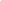 单   位联系电话四川考区四川省动物疫病预防控制中心028-85068953成都市考点成都市动物疫病预防控制中心028-85079491自贡市考点自贡市乡村振兴发展服务中心0813-8263848攀枝花市考点攀枝花市农业农村局0812-3352175 泸州市考点泸州市动物疫病预防控制中心0830-8950605德阳市考点德阳市农业农村局0838-2500743绵阳市考点绵阳市农业农村局 0816-2267589 广元市考点广元市动物疫病预防控制中心0839-3306467 遂宁市考点遂宁市农业农村局0825-2665088 内江市考点 内江市动植物疫病防控和农产品质量检测中心0832-2047598 乐山市考点乐山市农业农村局0833-2430656 南充市考点南充市动物卫生监督所0817-2666172 眉山市考点眉山市农业农村局028-38223992宜宾市考点宜宾市农业农村局0831-8240718 广安市考点广安市农业农村局0826-2332749 达州市考点达州市动物疫病预防控制中心0818-2521526雅安市考点雅安市农业农村局0835-2223985巴中市考点巴中市农业农村局0827-2130719资阳市考点资阳市农业农村局028-26630774阿坝藏族羌族自治州考点阿坝州农业农村局0837-2822565 甘孜藏族自治州 考点甘孜州动物疫病预防控制中心0836-2822046 凉山彝族自治州考点凉山州农业农村局0834-2230155 